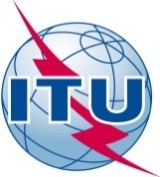 AVANT-PROPOSL'Union internationale des télécommunications (UIT) est une institution spécialisée des Nations Unies dans le domaine des télécommunications et des technologies de l'information et de la communication (ICT). Le Secteur de la normalisation des télécommunications (UIT-T) est un organe permanent de l'UIT. Il est chargé de l'étude des questions techniques, d'exploitation et de tarification, et émet à ce sujet des Recommandations en vue de la normalisation des télécommunications à l'échelle mondiale.L'Assemblée mondiale de normalisation des télécommunications (AMNT), qui se réunit tous les quatre ans, détermine les thèmes d'étude à traiter par les Commissions d'études de l'UIT-T, lesquelles élaborent en retour des Recommandations sur ces thèmes.L'approbation des Recommandations par les Membres de l'UIT-T s'effectue selon la procédure définie dans la Résolution 1 de l'AMNT.Dans certains secteurs des technologies de l'information qui correspondent à la sphère de compétence de l'UIT-T, les normes nécessaires se préparent en collaboration avec l'ISO et la CEI.  UIT  2016Tous droits réservés. Aucune partie de cette publication ne peut être reproduite, par quelque procédé que ce soit, sans l'accord écrit préalable de l'UIT.RÉSOLUTION 83 (Hammamet, 2016)Evaluation de la mise en oeuvre des Résolutions de l'Assemblée mondiale
de normalisation des télécommunications(Hammamet, 2016)L'Assemblée mondiale de normalisation des télécommunications (Hammamet, 2016),reconnaissanta)	que les Résolutions adoptées par la présente Assemblée contiennent de nombreuses instructions à l'intention du Groupe consultatif de la normalisation des télécommunications (GCNT) et du Bureau de la normalisation des télécommunications ainsi que des invitations adressées aux Etats Membres, aux Membres de Secteur, aux Associés et aux établissements universitaires;b)	la souveraineté des Etats Membres en ce qui concerne la mise en oeuvre des Résolutions de l'Assemblée mondiale de normalisation des télécommunications (AMNT),notanta)	qu'il est dans l'intérêt commun des membres du Secteur de la normalisation des télécommunications de l'UIT (UIT-T) que les Résolutions de l'Assemblée mondiale de normalisation des télécommunications:i)	soient connues, reconnues et appliquées par tous;ii)	soient mises en oeuvre afin de favoriser le développement des télécommunications et de contribuer à la réduction de la fracture numérique, tout en tenant compte des préoccupations des pays en développement1;b)	que l'article 13 de la Convention de l'UIT dispose que l'AMNT peut confier des questions spécifiques relevant de son domaine de compétence au GCNT,considérantque le GCNT doit soumettre des propositions visant à améliorer l'efficacité du fonctionnement de l'UIT-T,décide d'inviter les Etats Membres et les Membres de Secteur1	à indiquer, dans le cadre des réunions préparatoires en vue de l'AMNT, l'état d'avancement de la mise en oeuvre des Résolutions adoptées pendant la période d'études précédente;2	à formuler des propositions visant à améliorer la mise en oeuvre des Résolutions,charge le Directeur du Bureau de la normalisation des télécommunications, en collaboration avec les directeurs des autres Bureauxde prendre les mesures nécessaires pour évaluer la mise en oeuvre des Résolutions de l'AMNT par toutes les parties concernées,charge le Directeur du TSBde tenir compte de la mise en oeuvre des Résolutions de l'AMNT et de soumettre un rapport d'évaluation au GCNT.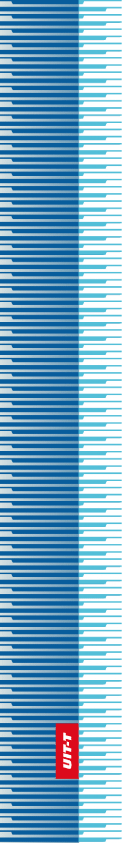 Union internationale des télécommunicationsUnion internationale des télécommunicationsUnion internationale des télécommunicationsUIT-TSECTEUR  DE  LA  NORMALISATION
DES  TÉLÉCOMMUNICATIONS
DE  L'UITSECTEUR  DE  LA  NORMALISATION
DES  TÉLÉCOMMUNICATIONS
DE  L'UITASSEMBLÉE MONDIALE DE NORMALISATION DES TÉLÉCOMMUNICATIONS Hammamet, 25 octobre – 3 novembre 2016ASSEMBLÉE MONDIALE DE NORMALISATION DES TÉLÉCOMMUNICATIONS Hammamet, 25 octobre – 3 novembre 2016ASSEMBLÉE MONDIALE DE NORMALISATION DES TÉLÉCOMMUNICATIONS Hammamet, 25 octobre – 3 novembre 2016ASSEMBLÉE MONDIALE DE NORMALISATION DES TÉLÉCOMMUNICATIONS Hammamet, 25 octobre – 3 novembre 2016Résolution 83 – Evaluation de la mise en oeuvre des Résolutions de l'Assemblée mondiale de normalisation des télécommunicationsRésolution 83 – Evaluation de la mise en oeuvre des Résolutions de l'Assemblée mondiale de normalisation des télécommunicationsRésolution 83 – Evaluation de la mise en oeuvre des Résolutions de l'Assemblée mondiale de normalisation des télécommunicationsRésolution 83 – Evaluation de la mise en oeuvre des Résolutions de l'Assemblée mondiale de normalisation des télécommunications